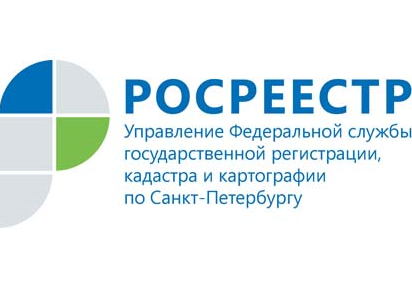 Пресс-релизЗарегистрировано право собственности Санкт-Петербурга на детский садВ марте 2020 года Управление Росреестра по Санкт-Петербургу зарегистрировало переход права собственности на объект образования  - дошкольное образовательное учреждение детский сад на 90 мест.Здание расположено в Курортном районе Санкт-Петербурга -  г. Сестрорецк, улица Николая Соколова, д. 19, литера А.На основании  Государственного контракта Санкт-Петербурга на приобретение нежилого здания и земельного участка oт 27.02.2020 №17  и Акта приема-передачи oт 02.03.2020  был зарегистрирован переход права собственности  из частной  в государственную собственность Санкт-Петербурга  на здание детского сада (кад.№78:38:0011501:1025), площадью 2 917 кв.м.,  и земельный участок (кад.№78:38:0011501:118), площадью  5 127 кв.м., с последующим закреплением на праве оперативного управления здания детского сада за  государственным бюджетным дошкольным образовательным учреждением детским садом №25 комбинированного вида Курортного района Санкт-Петербурга «Умка»  и передачей земельного участка в  постоянное (бессрочное) пользование данному учреждению.Управление Росреестра по Санкт-Петербургу уделяет особое внимание учетно-регистрационным действиям в отношении объектов недвижимости образования, социально значимых для города. 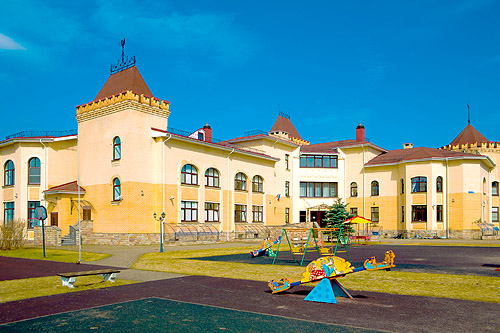 